ECE 3455 – ELECTRONICSHOMEWORK #10Sedra and Smith 7th ed. Chapter 7: Problems 7.54, 7.125, 7.131Extra Problems E10.1, E10.2, E10.3:  These problems are shown below and on the next pages, labeled as problems 1, 2, and 3.  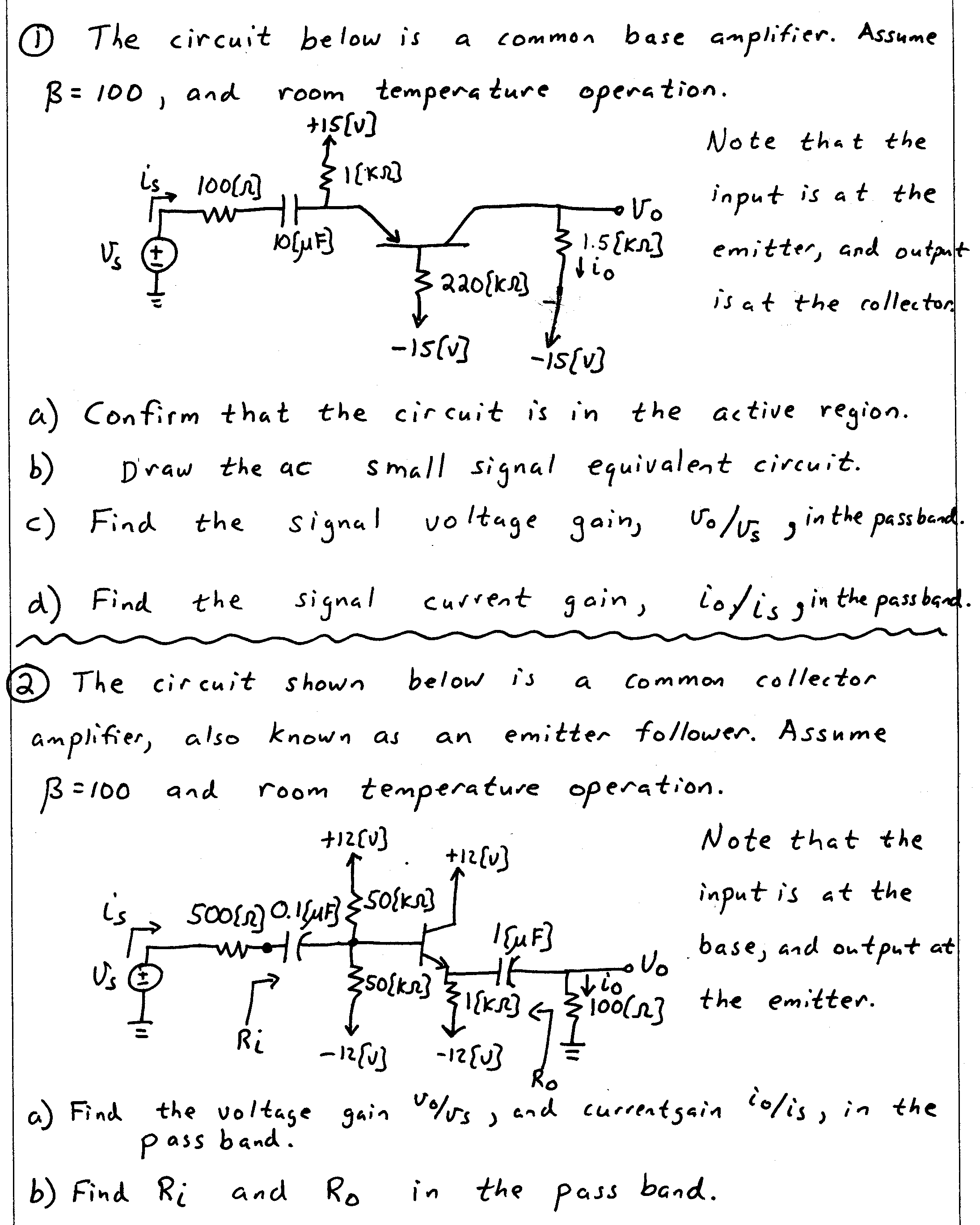 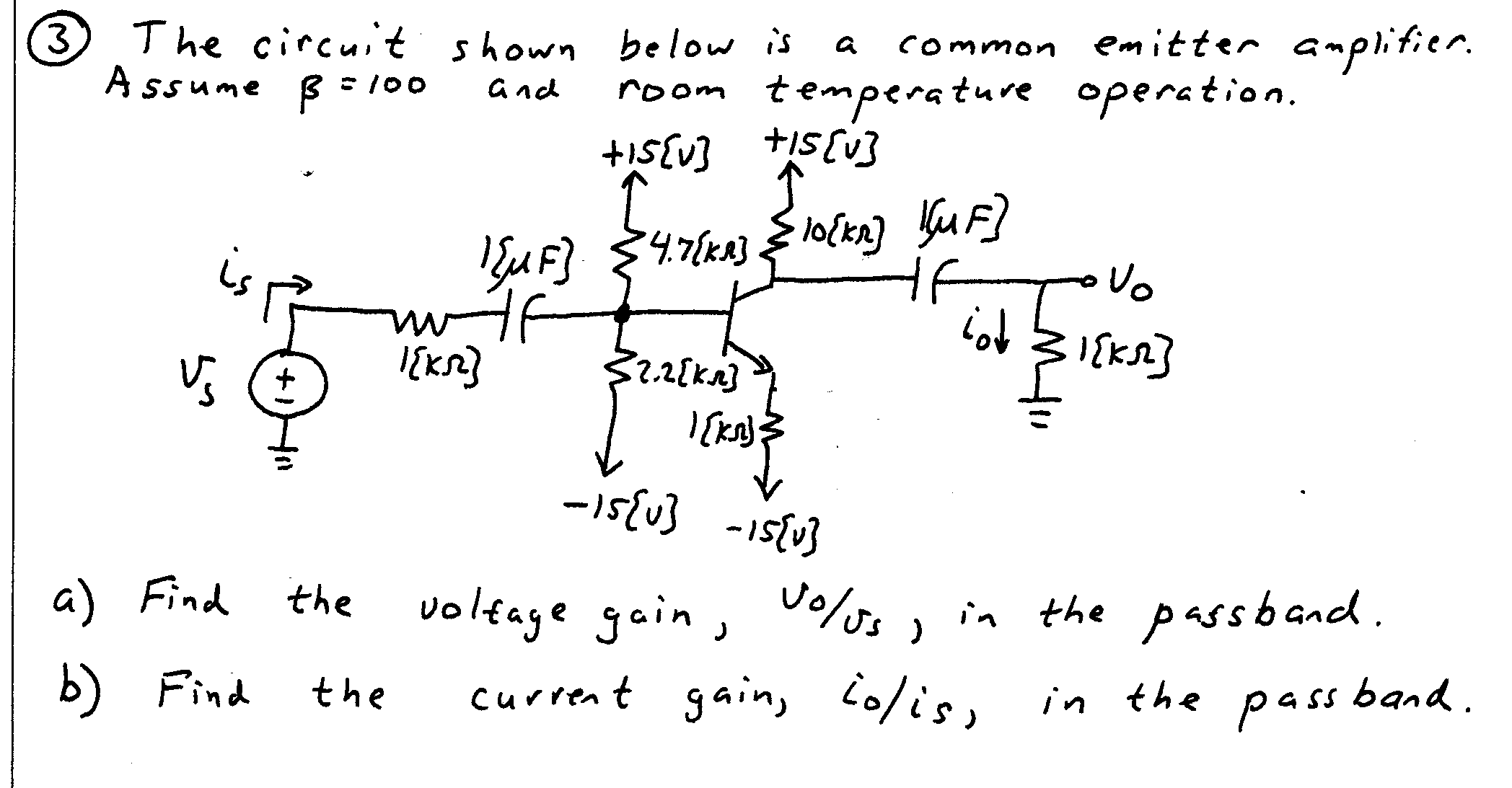 